Bowling Green State UniversityGeneral Records Retention ScheduleIssued by BGSU Records Management, Center for Archival Collections, University Libraries
Last Revised June 5, 2018Table of Contents:Introduction and Overview………………………………………………………1How to Read the Retention Schedule………………………………………3Records Definitions………………………………………………………………….4Disposition of Records……………………………………………………………..5E-mail and Other Electronic Records………………………………………..6General Records Retention Schedule SectionsAccounting and Financial Records……………………………………………..8Administrative Records…………………………………………………………….12Education Records…………………………………………………………………...27Legal Records…………………………………………………………………………...39Personnel Records…………………………………………………………………….41Publication Records…………………………………………………………………..45Introduction and OverviewIn compliance with Section 149.33(B) of the Ohio Revised Code, Bowling Green State University, by the authority of its Board of Trustees, has established a Records Management Program under the jurisdiction of the Center for Archival Collections for assuring proper scheduling, storage and disposal of university records regardless of their format.  
The Records Management Program is designed to:reduce costs and increase efficiency at BGSU through the systematic control of the creation, maintenance, and disposal of records (both paper and electronic);provide BGSU offices with a centralized records storage facility for their inactive records and to decrease the amount of office space being used to store non-current records;assist university offices in the proper identification, management and disposition of their active and inactive records;retain information for an appropriate period to meet its legal, financial, administrative, research, and historical needs;increase employee awareness on liability, privacy issues, regulatory compliance, cost effective information management, efficiency issues, and university history;effectively deliver information to internal (faculty, staff, and students) and external (general public, partner institutions, etc.) users in a timely fashion; andensure the permanent preservation of historically significant materials.Records Retention for Public Colleges and Universities in Ohio: A Manual (Inter-University Council of Ohio, May 2009 (IUC)) and its underlying matrix will be used as the basis for Bowling Green State University's Records Management Program. Visit the Records Management website for more information on the BGSU Records Management Program. Introduction and Overview (cont.)This General Records Retention Schedule (General Schedule) is organized by record series.  A record series is a group of related records filed and/or used together as a unit and therefore evaluated as a unit for retention and disposition purposes. A records retention schedule is a comprehensive list of record series, indicating the length of time each series is to be maintained and its ultimate disposition.Bowling Green State University’s General Schedule accounts for the management and disposition of university record series that are common to many units across campus.  For those units on campus that have record series that are unique to their operations, they will have a unique records retention schedule in addition to the General Schedule. All schedules, general or unique, are developed by the University Records Management Program in consultation with campus and unit representatives.All Bowling Green State University units must familiarize themselves with this General Schedule, and have an understanding of what records—paper-based and electronic—they create and/or receive and are required to manage.  Units must conduct an inventory of their records and map them to the General Schedule.  If a unit identifies record types that do not map to the General Schedule, the unit should contact the University Records Manager to discuss the creation of a unique schedule.  All unit unique schedules must be signed by the University Records Manager and an appropriate unit representative.Please note, this General Schedule does not modify or supersede any retention requirements listed in individual office retention schedules, where they exist. All employees are advised to consult their office’s unique retention schedule (if any) prior to making disposal decisions. University records include all information, regardless of format (paper, electronic, microform, etc.), created or received by a university office that documents the functions, policies, procedures, decisions, operations or other activities of the office. Retention periods apply to records regardless of format.  Any questions regarding this General Records Retention Schedule, or creating or revising a unit-unique schedule can be sent to the University Records Manager.  Contact information is available on the Records Management website.How to Read the Retention ScheduleRecord Series: group of related records evaluated as a group for retention purposesSchedule Number: unique to this schedule; used for identifying retention listings on Certificates of Records DisposalSeries Description: brief description of what is included in each record series (if no description provided it’s because the record series title is sufficient explanation)Minimum Retention: shortest period of time acceptable for retention of record series.  See “Retention Definitions” for additional detailsDisposition: what is done with the records once the minimum retention period has passed. See “Disposition of Records” for more detailsIUC Reference: InterUniversity Council of Ohio records retention schedule section that is the source for the BGSU record series retention period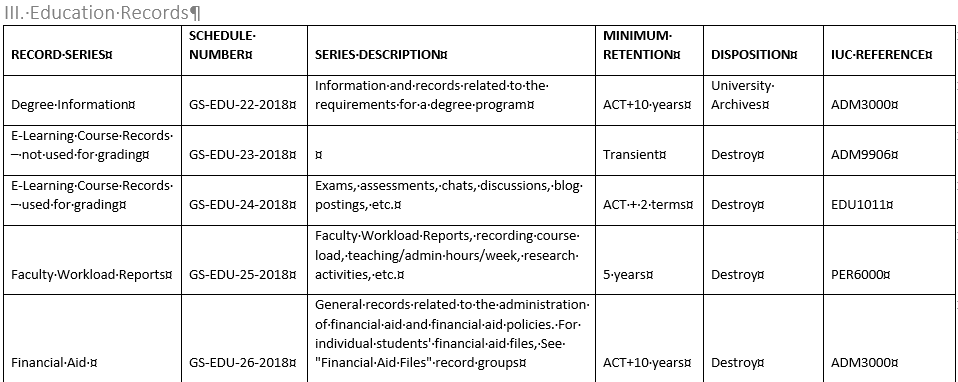 Retention DefinitionsRecord retention periods can either be a set period of time or be calculated based on an event.  Below is an explanation of retention period terminology used in this General Schedule:X years: X being the number of years the record must be retained following its creation.ACT +: This retention period indicates that the final disposition clock does not start until the active period is over. Example: Budget Files must be retained Active + 1 year.  If a budget is adopted in July 2017, and superseded with a new budget in July 2018, it is not until July 2018 that the +1 year of retention begins.  Thus the 2017 budget files can be destroyed in July 2019.Until Superseded: This retention period pertains to documents that are routinely updated and therefore superseded by a new version.IND [indefinitely]: This retention period pertains to records that are required to be maintained for a significant period and possibly permanently. However, it is not yet known whether they truly need to be maintained forever, and at some point in the future their status must be reappraised.Transient: Documents including telephone messages, some e-mails, drafts and other documents, which serve to convey information of a temporary value, have a very short-lived administrative, legal and/or fiscal value and should be disposed of in an appropriate manner once that administrative, legal or fiscal use has expired. Typically, the retention is not a fixed period of time and is event driven; it may be as short as a few hours and could be as long as several days or weeks.Disposition of RecordsPart of any effective records management program is the timely disposition of obsolete records and the documentation thereof.  This General Schedule currently identifies four disposition options, as follows:Destroy:  Records can be destroyed when that disposition is indicated (a) once the retention period has passed and (b) if there is not an ongoing legal hold or discovery request from General Counsel affecting the records.  According to BGSU’s Data Use and Protection Policy (Policy 3341-6-18) and the accompanying Data Access Summary any record not designated as “public” must be confidentially destroyed.  In the case of paper records, this is most commonly done by shredding and BGSU has contracted with a shredding vendor for this purpose.  Contact the University Records Manager for more information about these shredding services.  Records that are designated as “public” may be destroyed simply by being put into recycling or trash bins.  When in doubt as to whether a record is “public” or not, place it in a shred bin.Whenever records are shredded/purged/destroyed, a Certificate of Records Disposal (CRD) should be filled out by the individual overseeing the records disposal.  Completed CRDs should be kept in the office of origin for 10 years.  A copy of the CRD should also be sent (in paper or by e-mail) to the University Records Manager.  Due to the low informational value, high volume, and frequency of disposal, a CRD does not need to be completed for the routine disposal of records identified as transient or superseded in the retention schedules.Permanent [Indefinite]: Records series that have a demonstrated legal or administrative need to a particular unit on campus to be maintained permanently within that unit or department.Archival Review: This disposition option is for record series that have selective content that may be of value to the University Archives in documenting Bowling Green State University’s history.  Record series with this designation should be submitted to, or discussed with, the University Archives prior to destruction.  Note that not all materials marked for Archival Review will be kept permanently.  Based on the professional assessment of the reviewing archivist, materials with limited or no long-term administrative or historical value will be destroyed.University Archives / “archive”: Records series that are known to have significant value in documenting BGSU’s history must be transferred to the University Archives. If the unit has determined that records should be transferred to the Archives, please follow the transfer instructions on the University Archives website.  Please contact the University Archives before the actual physical move of any records to the University Archives.  E-mail and Other Electronic RecordsAdvice on E-mailIn the state of Ohio, “e-mail” is not a distinct type of record with a one-size-fits-all retention period. The Ohio Electronic Records Committee notes, “Not all e-mails will necessarily be filed under the record series ‘correspondence.’ E-mail is not a record series and end users should review their e-mails based on the e-mail’s content and use the same records series that they would use if the same information were distributed on paper.” For example, this means that e-mail records related to payroll issues should be retained for the same retention period as other payroll records, e-mails related to student grade appeals should be retained for the same retention period as student grade appeal records, etc. Organizing 
e-mail in folders by subject and then chronologically is an easy way to ensure that e-mail is retained for the appropriate period.Most e-mails sent and received by users are not records that need to be retained for a long period, because they are often “transient” records or not records at all.  Examples of transient records include routine meeting reminders, courtesy copies, received university listserv notices, and drafts. These can be deleted once they are no longer needed.  E-mails that are not records include personal correspondence, professional organization listserv e-mails, and spam.According to BGSU Policy 3341-6-6 on e-mail accounts, BGSU’s Information Technology Services (ITS) is responsible for maintaining the technology that supports University e-mail (such as e-mail servers), however, ITS does not assume responsibility to maintain archives of public record documents for its e-mail clients.  That responsibility lies with the e-mail users themselves.  Section (B)(11)(b) reads “BGSU employees are responsible for maintaining records of correspondence that relates to university business. This includes electronic mail that may be subject to disclosure under Ohio’s Sunshine Laws. ITS recommends that employees familiarize themselves with these laws and with BGSU’s document retention policies and maintain their records accordingly.”  In addition, although BGSU policy allows for forwarding e-mail from a BGSU account to an outside account (i.e. Gmail or Yahoo) this is not recommended for records retention purposes.  In fact, all official university business conducted by e-mail should be done through the user’s BGSU account (See BGSU Policy 3341-6-21 Faculty and Staff E-mail, section (B)(3)).Effective E-mail ManagementThe key to effectively dealing with e-mail is to get rid of the non-records and any transient/transitory records that have outlived their administrative/ legal/fiscal value as quickly as possible so that only a small percentage of what is sent and/or received remains that truly needs to be managed on an on-going basis.  The management of e-mail can be approached in a manner similar to how "snail mail" at work and home is processed:Open the e-mail and review the document's content; this may mean thoroughly reading the document, but more often than not, it is possible to judge just by a cursory look at the document, the subject line, and/or the sender.If it is a non-record, the message should be deleted outright, just as someone would dump "snail mail" non-records into the trash can or recycle bin.If the message is a transient/transitory record, then place it in a folder or sub-folder (analog or digital) that is designated for periodic review and dispose of as soon as allowable. Consider creating a "Transient/Transitory" folder or create sub-folders of record type/series or projects for the transient/transitory messages.If it is a record, place it in an appropriate folder by record type/series, project, retention time, or other filing schema that works for the office/organization and allows that unit to effectively manage the life cycle of the record.Handling Other Electronic RecordsJust as with e-mail, the retention of other electronic records (such as spreadsheets and databases) should be based on the type of record that the electronic item is.  For example, electronic data related to student records should be retained for the same retention period as other student records; electronic records dealing with financial matters should be retained for as long as similar paper records would be kept.  There are legal, fiscal and administrative implications for retaining electronic records longer than their required retention period, and they too should be managed just as diligently as paper-based records and e-mail..RECORD SERIESSCHEDULE NUMBERSERIES DESCRIPTIONMINIMUM RETENTIONDISPOSITIONIUC REFERENCEAccounting/Financial Records – GeneralGS-ACC-01-2018Including accounts payable, invoices, vouchers, accounts receivable, annuity records, bad debt actions, balance sheets, budget transfers, cash books, cash disbursement journals, cash journals, receipts, register tapes, chart of accounts, cost accounting, expenditure reports, journal entries, journals, payment records and receipts, payroll change reports, checks, petty cash records, registers, requisitions, royalty payments, student accounting records, telephone billing statements, travel expenses, and workers compensation4 yearsDestroyACC1000Accounts PayableGS-ACC-02-2018Records related to the payment of financial obligations. Includes vouchers, vendor invoices and statements; payroll and payroll deductions, contributions, and other income4 yearsDestroyACC1000Accounts ReceivableGS-ACC-03-2018Records related to the receipt of revenues. Includes vouchers, vendor invoices and statements; payroll and payroll deductions, contributions, and other income4 yearsDestroyACC1000Assets and Capital PropertyGS-ACC-04-2018Purchase, sale of equipment, vehicles and assets, depreciation, maintenance, correspondence, audits of assets/propertyACT + 6 yearsDestroyACC2000Audits, ExternalGS-ACC-05-2018Report of state or independent auditor (external) and related records4 yearsArchival ReviewFIN7010BGSU Foundation FilesGS-ACC-06-2018Reports and records sent to and from BGSU Foundation ACT + 7 yearsDestroyFIN3000/ 
Local RuleBids, AcceptedGS-ACC-07-2018For purchasesACT + 8 yearsDestroyFIN8010Bids, RejectedGS-ACC-08-2018For purchases3 yearsDestroyFIN8000Budget FilesGS-ACC-09-2018Budget reports and planning files. Includes supporting documentation and working papersACT + 1 yearDestroyFIN2000Deposits and BankingGS-ACC-10-2018Deposits and banking records4 yearsDestroyFIN1000Endowment Funds, Annual ReportsGS-ACC-11-2018Annual report of funds received and expended by endowment accounts. May be in form of report to donorsACT + 7 yearsArchival ReviewFIN3000/
local rulesEndowment Funds, Periodic ReportsGS-ACC-12-2018Periodic reports of funds collected or expended by endowment accountsACT + 7 yearsDestroyFIN3000/ 
local rulesEvents FilesGS-ACC-13-2018Chronological files of negotiating fees, travel arrangements, and correspondence for visiting speakers and events4 yearsDestroyACC1000Financial Reports, AnnualGS-ACC-14-2018Annual financial/budget reports at the university, college, department/unit/area level4 yearsUniversity ArchivesFIN7000Financial Reports, InterimGS-ACC-15-2018Report of financial assets, liabilities, expenditures, income and equities. A periodic report, not the year-end report4 yearsDestroyACC3000InvoicesGS-ACC-16-2018Bills for services rendered4 yearsDestroyACC1000LedgersGS-ACC-17-2018Departmental budget ledgers and/or journals detailing departmental account activities. Annual/final records only6 yearsDestroyACC1010Packing and Shipping RecordsGS-ACC-18-2018Files of packing slips and invoices for shipments and equipment and materials received3 yearsDestroyFIN8020P-Card RecordsGS-ACC-19-2018Procurement card records including statements, transaction forms, and other supporting documentation4 yearsDestroyAC1000Purchase Orders RecordsGS-ACC-20-2018Records related to purchases or purchasing power by the departmentACT + 8 yearsDestroyFIN8010Refunds FilesGS-ACC-21-2018Forms indicating necessity of refund4 yearsDestroyACC1000Reimbursement RequestsGS-ACC-22-2018Requests and supporting documentation for reimbursement requests4 yearsDestroyACC1000Reports FilesGS-ACC-23-2018Periodic reports of summary budget and financial data compiled for ongoing administrative and historical purposes4 yearsDestroyFIN7000Sales and Receipts ReportsGS-ACC-24-2018Reports and receipts for sales, services, fees and fines (including cash). May include daily totals4 yearsDestroyFIN1000Special and Restricted Accounts FilesGS-ACC-25-2018Chronological file of detail for special and restricted university established accounts4 yearsDestroyACC1000Student Billing RecordsGS-ACC-26-2018Billing to students for tuition, services, room and board, and other expenses4 yearsDestroyACC1000Student Insurance RecordsGS-ACC-27-2018Files of Student Health Insurance Registration receipts, records of declined insurance coverage, claims and investigations, and when coverage was purchased4 yearsDestroyACC3000Ticket Sale InformationGS-ACC-28-2018Reports, orders4 yearsDestroyACC1000Time Keeping RecordsGS-ACC-29-2018Includes documentation of staff and student work5 yearsDestroyPER6000Travel RecordsGS-ACC-30-2018May include travel authorizations, travel expense reports, and payment requests4 yearsDestroyACC1000RECORD SERIESSCHEDULE NUMBERSERIES DESCRIPTIONMINIMUM RETENTIONDISPOSITIONIUC REFERENCEAccreditationGS-ADM-01-2018Accreditation reports, working papers, and site visit records for accrediting bodies.  May include documents and correspondence submitted to and received from accrediting agency10 yearsArchive final or major reports, destroy supporting documentation unless necessary for continued administrative or historical purposesADM3020Alumni RecordsGS-ADM-02-2018Directory and other information related to alumni (individuals and groups)3 yearsDestroy, unless necessary for continued administrative or historical purposesADM9910Attendance/Participation RostersGS-ADM-03-2018Attendance and participation records kept as needed for administrative purposes1 yearDestroyADM9900Audits, InternalGS-ADM-04-2018Report of internal audit and related records4 yearsDestroyADM3010AwardsGS-ADM-05-2018Includes awards given to faculty, staff, students, and external community members for service, performance, fellowships, and endowed positions. Records include lists of nominations, publications, correspondence, and announcements of awards. For financial awards/scholarships given to students, see "Education Records - Awards and Scholarships" 3 yearsFor University- and college-level awards, transfer lists of awardees and general information about award and selection criteria to University Archives 
For remaining documentation and awards, destroy unless necessary for continued administrative or historical purposesADM9910Blank FormsGS-ADM-06-2018Outdated or superseded blank forms, stationary, letterhead, etc.Until supersededDestroyADM9905Building and Grounds Routine Maintenance and InspectionsGS-ADM-07-2018Vehicles, Building Hours, Maps, Alarm Codes and Keys, Door Locks, Chimes, Building Counters, Assets, Housekeeping, Maintenance, Space Usage, Pest Control Invoices, Catering, Construction, Building Values, Utilities, Landscaping, Food Court Vendors, work orders, maintenance and inspectionsACT + 6 yearsDestroyADM2020By-lawsGS-ADM-08-2018By-laws for any decision-making or representative body, including faculty committees, staff organizations, etc.ACT + 10 yearsUniversity ArchivesADM3000Certificates of Records DisposalGS-ADM-09-2018Records documenting the destruction of university records as per the General Records Retention Schedule or unit specific schedule10 yearsDestroy; Records Manager to receive and keep copies permanentlyADM3020Committee, Cabinet, Working Group, and Task Force FilesGS-ADM-10-2018May include minutes, agenda, supporting documents for review, and notes. The Chair of the Committee, unless otherwise designated, is responsible for the Record Copy and Disposition / Archiving3 yearsFor university-level, and college-wide decision-making and governance/ representative-bodies, transfer final copies of agendas, minutes, and supporting materials to University Archives. Destroy all othersADM9910Committee, Cabinet, Working Group and Task Force meetings – audio or video recordingsGS-ADM-11-2018Audio or video recording of proceedings of committees, cabinet, task forces and working groups, used to assist in preparation of written minutes1 year provided information concerning the meeting is substantially transcribed to hard copyDestroy ADM9900Compliance FilesGS-ADM-12-2018General compliance files. May include workshop materials, required employee training attendance records, training certificates, compliance reports, data, etc.10 yearsSend University Archives final or major reports, destroy supporting documentation unless necessary for continued administrative or historical purposesADM3020Compliance FindingsGS-ADM-13-2018Records by investigator of problems found, solutions, and disciplinary actions10 yearsDestroyADM3020Correspondence - Routine and TransientGS-ADM-14-2018Correspondence, paper or electronic (including e-mail), routine or transient in nature, that is of limited, short-term value, e.g. appointment setting, inquiries about holdings or programs, etc.Until SupersededDestroyADM9905Correspondence and Memoranda / General Subject FilesGS-ADM-15-2018Correspondence and memos, paper and electronic, related to the operation, policies, procedures, major activities and development of the university/college/department3 yearsContact University Archives concerning documentation of historically significant decisions/events. Destroy remainder unless necessary for continued administrative or historical purposesADM9910Correspondence and Memoranda / General Subject Files, Upper AdministrationGS-ADM-16-2018Files of the President’s Office, deans, directors, chairs and upper-level administrators including e-mail3 yearsArchival ReviewADM9910Donor and Gift FilesGS-ADM-17-2018Correspondence, donations, contact reports, and confidential research information.  Also includes endowment / gift agreements/ academic / scholarship funds.  Information about major gifts or endowments by donor, including information on the gift, any assessment or IRS forms, and information about money procured for processingACT + 7 yearsDestroy, unless necessary for continued administrative or historical purposesFIN3000/local ruleDuplicate Copies of RecordsGS-ADM-18-2018Copies of documents created for administrative convenience/reference only.  For example, records received from the office of origin or extra copies of correspondence, reports, produced for office reference or distributionUntil no longer have administrative valueDestroyADM9905Electronic Media and FormsGS-ADM-19-2018Office copies of computer forms, CDs, disks, tapes, cards, etc. used as preliminary input, temporary storage or output control, the results of which are produced or otherwise available in paper, online or other electronic reports or microformUntil no longer have administrative valueDestroy or eraseADM9905E-mailGS-ADM-20-2018E-mail messages and their attachments sent or received via the University’s networksVariesRetention based on type of record the e-mail containsEmeriti FilesGS-ADM-21-2018Correspondence with emeriti faculty, recommendations and policy re: emeriti faculty by the UniversityACT + 3 yearsDestroyADM9920Environmental Monitoring RecordsGS-ADM-22-20185 yearsDestroyENV1000Equipment Maintenance, Service And Inventory Records, including motor vehiclesGS-ADM-23-2018Equipment service and inventory records showing maintenance and repair histories and final disposition.  Equipment general operating information, specifications, correspondence, worksheets, warranty information, manualsACT + 6 yearsDestroyACC2000/ADM2020Events/Special Project FilesGS-ADM-24-2018Community and campus events, special projects, lectures, and exhibits. Includes meeting minutes, finance and planning records, agenda, and miscellaneous information3 yearsArchive final or major reports, destroy supporting documentation unless necessary for continued administrative or historical purposesADM9910External OrganizationsGS-ADM-25-2018Correspondence or reports from civic, academic, or professional organizations that are external to BGSU.  Can include information of a general nature, reports, minutes/agenda, newsletters or professional development materials1 yearArchive final or major reports for which BGSU has contributed significant information, destroy supporting documentation unless necessary for continued administrative or historical purposesADM9900Grants and Sponsored Research Files – FundedGS-ADM-26-2018Files related to the administration of successfully funded proposals/contracts. Generated for each new or continuing award (contracts and/or grants) from various outside sponsors/agencies (i.e. Federal, State, and Local Governments, Private Industry, etc.) Includes forms, Cost Sharing documentation, Notice of Award, and related documentMinimum of ACT + 5 years unless specified longer by granting agencyDestroyLEG2000Grants and Sponsored Research Files  – UnfundedGS-ADM-27-2018Files related to unfunded grant proposals.3 yearsDestroyADM9910HandbooksGS-ADM-28-2018Includes Student, Academic Unit, Faculty, and Staff handbooksACT + 10 yearsUniversity ArchivesADM3000Incident ReportsGS-ADM-29-2018Incident reports of an injury, accident, theft, or other similar problem. Records related to injuries or accidents sustained by BGSU employees are found under “Health/Safety/Accidents/Injuries” in the Personnel record groupACT + 6 yearsDestroy, if no legal action pending.  If it is, obtain advice from general counsel regarding retentionLEG4000Lists/indexes/summariesGS-ADM-30-2018Used for internal administrative convenience or informationUntil no
longer of administrative valueDestroyREF0000Mailing lists / contact databaseGS-ADM-31-2018ACT + 3 yearsDestroyADM9920Organization ChartsGS-ADM-32-2018Charts depicting reporting lines in colleges/departments/officesACT + 10 yearsUniversity ArchivesADM3000Planning/ForecastingGS-ADM-33-2018Records related to planning/ forecasting for internal purposes. Includes five- and ten-year strategic plans, enrollment reports, program reviews, long range planning, minutes/correspondence, surveys, assessment, data, etc.ACT + 1 yearUniversity ArchivesADM1020Policies, Procedures, and RulesGS-ADM-34-2018Policy manuals, procedures, rules, faculty and student handbooks, documentation of rulings and decisionsACT + 10 yearsUniversity ArchivesADM3000Program participation files (non-academic, ongoing)GS-ADM-35-2018Files that include registration forms/waivers, discipline forms, photo release form, medication authorization forms, and incident/accident reports. See also program participation files (one-time)ACT + 6 yearsDestroyLEG4000Program participation files (non-academic, one-time)GS-ADM-36-2018Registration and waiver forms for participants in infrequent or one-time events, etc. See also program participation files (ongoing)3 yearsDestroyLEG9900Programming and Planning recordsGS-ADM-37-2018Records related to program development, planning, promotion, assessment and evaluation, recommendations, review and administration. May include white papers, reports, meeting minutes/agendas, high-level correspondence, and other records3 yearsArchive final or major reports, destroy supporting documentation unless necessary for continued administrative or historical purposesADM9910Reorganization FilesGS-ADM-38-2018Records relating to significant college or division reorganizationACT + 10 yearsArchive final or major reports, destroy supporting documentation unless necessary for continued administrative or historical purposesADM3000Reports -- Annual or MajorGS-ADM-39-2018Annual and occasional reports produced by the college, department, or unit, that cover significant achievements, goals, etc. 3 yearsUniversity ArchivesADM9910Research Projects, ApprovedGS-ADM-40-2018Files containing proposals, budgets, accounting information , correspondence, and reports for grant funded and non-grant funded researchMinimum of ACT + 5 years unless specified longer by granting agencyDestroyLEG2000Research Projects, RejectedGS-ADM-41-2018Files containing proposal and correspondence for grant funded and non-grant funded research3 yearDestroyADM9910Safety RecordsGS-ADM-42-2018Includes safety action plans, employee health and safety documentation. See also 'Incident Reports' and 'Policies, Procedures, and Rules’ categories in this sectionACT + 6 yearsDestroyLEG4000SchedulingGS-ADM-43-2018Scheduling of personnel, classes, events, and activities.  Includes appointment calendars1 yearDestroyADM9900Scholarships and Grants (for students)GS-ADM-44-2018Correspondence, committee memberships, and Advice of Gift Remittance Forms re: scholarships administered to students. This group covers the administration of such grants, for files related to individual students receiving scholarships / grants, see "Education - Financial Aid  - Scholarships and Grants"ACT + 6 yearsDestroyADM2050Surplus property recordsGS-ADM-45-2018Act + 6 yearsDestroyADM2050SurveysGS-ADM-46-2018Responses to administered surveys and any final reports, created for distribution, generated from survey results3 yearsArchive any final reports of surveys conducted at the college or university level, destroy all responses unless necessary for continued administrative or historical purposesADM9910Training MaterialsGS-ADM-47-2018Includes any material developed or used by the department to conduct training or distributed to trainees3 yearsDestroyADM9910Transient MaterialsGS-ADM-48-2018All informal and/or temporary messages (including but not limited to voice mail and e-mail), and all notes and all drafts used in the production of public records by any BGSU employeeTransientDestroyADM9906Union Files - GeneralGS-ADM-49-2018Subject files held by local units of general information, copies of signed agreements, policies and procedures, correspondence and supporting documentation relating to non-grievance, non-specific personnel matters, etc. Files related to negotiating new contracts/ agreements are part of the record group "Legal - Collective Bargaining/ Contract Administration"3 yearsDestroyADM9910RECORD SERIESSCHEDULE NUMBERSERIES DESCRIPTIONMINIMUM RETENTIONDISPOSITIONIUC REFERENCEAcademic Advising Guidelines and PoliciesGS-EDU-01-2018Guidelines and policies for academic advising services used by studentsACT + 10 yearsUniversity ArchivesADM3000Academic Advising RecordsGS-EDU-02-2018Records related to academic advising provided to individual studentsACT + 1 yearDestroyEDU1010Academic GrievancesGS-EDU-03-2018Files documenting grievances of students against faculty membersACT + 6 yearsDestroyLEG4000Academic PetitionsGS-EDU-04-2018Petitions for a variety of requests, such as course audits, reinstatement, extensions, course waivers, etc. ACT + 1 yearDestroyEDU1010Add-DropsGS-EDU-05-2018Additions or deletions of courses by students ACT + 1 yearDestroyEDU1010Admissions committee and decisions recordsGS-EDU-06-2018Admissions Committee voting decisions and notes.  These documents hold information for both accepted and matriculated candidates and non-accepted candidatesACT + 1 yearDestroyEDU1010/ EDU1100Annual or Occasional Reports – AcademicGS-EDU-07-2018Annual and occasional reports concerning academic activities, including teaching and research, produced by the College or Department and/or constituent units. Reports may include narratives and statistics, such as enrollment numbers.  For non-academic reports see Reports – Annual/MajorACT + 6 yearsUniversity ArchivesEDU2000Applicants - MatriculatingGS-EDU-08-2018Files of application materials (incl. transcripts, scores, personal statements, and correspondence) from students applying to the University who are subsequently admitted and enroll at the UniversityACT + 1 yearDestroyEDU1010Applicants – 
Non-MatriculatingGS-EDU-09-2018Files of application materials (incl. transcripts, scores, personal statements, and correspondence) from students applying to the University but who never actually enter, whether due to denial of admission or those who were accepted but choose not to enter the program1 yearDestroyEDU1100Applicants - Transfer Files - Accepted ApplicantsGS-EDU-10-2018Accepted individual applications to transfer to a college or program, with any relevant correspondence, admissions information, and decisionsACT + 1 yearDestroyEDU1010Applicants - Transfer Files - Non-Accepted ApplicantsGS-EDU-11-2018Denied individual applications to transfer to a college or program, with any relevant correspondence, admissions information, and decisionsACT + 1 yearDestroyEDU1010Attendance recordsGS-EDU-12-2018Student attendance recordsACT + 3 yearsDestroyEDU1015Awards and Scholarships GS-EDU-13-2018Financial awards given students for educational, research, or other accomplishments. Records include lists of nominations, publications, correspondence, and announcements of awards. For non-student awards, see "Administration - Awards" record groupACT + 6 yearsArchive lists of awardees and general information about award and selection criteria, destroy supporting documentation unless necessary for continued administrative or historical purposesEDU2000Class RostersGS-EDU-14-2018Contains names of students for each course, issued by RegistrarACT + 3 yearsDestroyEDU1015Co-ops, Field Experience, and InternshipsGS-EDU-15-2018Records related to student participation in co-ops, field experience placements, and internships. May include reports, learning objectives, documentation of hours worked, evaluations, and formsIND for records that verify student experience for certification/licensure, ACT + 3 years for all other recordsRetain indefinitely the records needed to verify certification/
licensure in local office. Destroy all othersEDU1000/ EDU1015Counselors’ LogsGS-EDU-16-2018Counselors’ logs with individual studentsACT + 1 yearDestroyEDU1010Course EvaluationsGS-EDU-17-2018Student course evaluations regarding courses and faculty5 yearsDestroyPER3010Course Listings and SchedulesGS-EDU-18-2018Listings/schedules of academic credit coursesACT + 6 yearsUniversity ArchivesEDU3000Course Preparation MaterialsGS-EDU-19-2018Includes special topics course proposals, documentation on courses, syllabi, course descriptions, etc.ACT + 3 yearsInstructional materials typically belong to the faculty member. If the department holds additional records, contact University Archives for further reviewADM9910Course Work, StudentGS-EDU-20-2018Student tests, examinations, quizzes, papers, projects, etc. leading to a grade and to a posting on the official student record of the registrar.  Student work is not considered an official university record, and the retention period advised is an unofficial recommendationActive + 2 termsInstructional materials typically belong to the faculty member. If the department holds additional records, contact University Archives for further reviewEDU1011Curriculum Development DocumentationGS-EDU-21-2018Documentation and correspondence relating to programs offered by the college, including information on curricula and equipment, recommendations and external evaluations, and information on similar programs in other institutionsACT + 6 yearsINDArchive documentation related to final program or curriculum changes. Destroy supporting documentation unless necessary for continued administrative or historical purposesEDU3000/
EDU2000Degree InformationGS-EDU-22-2018Information and records related to the requirements for a degree programACT + 10 yearsUniversity ArchivesADM3000E-Learning Course Records – not used for gradingGS-EDU-23-2018TransientDestroyADM9906E-Learning Course Records – used for gradingGS-EDU-24-2018Exams, assessments, chats, discussions, blog postings, etc.ACT + 2 termsDestroyEDU1011Faculty Workload ReportsGS-EDU-25-2018Faculty Workload Reports, recording course load, teaching/admin hours/week, research activities, etc.5 yearsDestroyPER6000Financial Aid GS-EDU-26-2018General records related to the administration of financial aid and financial aid policies. For individual students' financial aid files, See "Financial Aid Files" record groupsACT + 10 yearsDestroyADM3000Financial Aid Files - Government LoansGS-EDU-27-2018Individual student files related to application, verification, deferrals, and disbursement of loans, from the US Department of EducationACT + 3 yearsDestroyEDU2100Financial Aid Files - Private LoansGS-EDU-28-2018Individual student files related to application, verification, deferrals, and disbursement of loansACT + 6 yearsDestroyEDU2000Financial Aid Files - Scholarships and GrantsGS-EDU-29-2018Individual student files related to application, verification, and disbursement of scholarships and grantsACT + 6 yearsDestroyEDU2000Grade ChangesGS-EDU-30-2018Forms recording appeals and/or changes of grade.  Record Copy held by University RegistrarINDDestroy local copies after ensuring permanent records are captured by Registrar’s OfficeEDU1000GradesGS-EDU-31-2018Copies of grades from courses offered by the department taken by students.  Record Copy of grades/transcripts maintained permanently by University RegistrarINDDestroy local copies after ensuring permanent records are captured by Registrar’s OfficeEDU1000Graduation ListsGS-EDU-32-2018Lists of students approved for graduation, sent from colleges or departments to the Registrar’s Office. Record Copy of final (official) transcripts held by Registrar’s OfficeINDDestroy local copies after ensuring permanent records are captured by Registrar’s OfficeEDU1000Name, Gender, or Residency Change RequestsGS-EDU-33-2018ACT + 1 yearDestroyEDU1010Ohio Board of Regents FilesGS-EDU-34-2018Reports, agendas, minutes for IUC, student lists, subsidy reports, management reports, etc.ACT + 6 yearsArchival ReviewEDU3000Resident Advisor/ Counsellor ReportsGS-EDU-35-2018General residence hall reports prepared by resident counselors and advisors regarding programs, major incidents, follow-ups, staff development efforts, and concernsACT + 3 yearsDestroyADM9910Scholarships Administered by Colleges/DepartmentsGS-EDU-36-2018Administrative information regarding local scholarship programs including applications, awards, recipients, etc. but not fiscal dataACT + 6 yearsArchive lists of awardees and general information about award and selection criteria, destroy supporting documentation unless necessary for continued administrative or historical purposesEDU2000Statistics and Research DataGS-EDU-37-2018Statistics and research data on enrollment, graduation, and other institutional/college/ department statistics. May include post-graduation employment statistics. Also includes raw research data materials, data analysis, and reportsACT + 6 yearsArchive final or major reports, destroy supporting documentation unless necessary for continued administrative or historical purposesEDU3000Student Academic Record – College or Department Office FilesGS-EDU-38-2018Files maintained by individual college and department offices on students enrolled in that college or department.  May include applications, grades, academic progress, and correspondence with or about student, supplementary forms, changes of grades, academic actions, etc., for studentsIND for records that document student experience potentially needed for future verification (e.g., licensing, credentials, etc.) that are not held by the Registrar’s OfficeACT + 1 year for all other recordsRetain indefinitely in office for records needed for future verificationDestroy all othersEDU1000/ EDU1010Student Academic Records - Non-Credit / Continuing Education GS-EDU-39-2018Records related to non-credit status students, including registration forms and associated correspondenceACT + 3 yearsDestroyEDU1015Student Disciplinary RecordsGS-EDU-40-2018Student case files for academic and non-academic behavioral issues. Documentation may cover cases related to suspension, dismissal, or probation from an academic programIND for those students permanently dismissed, 
ACT + 6 years for all othersRetain indefinitely in office for those permanently dismissed, Destroy for all other outcomesLEG4000/ EDU1000Student Files - HousingGS-EDU-41-2018Includes copies of parent/student correspondence, receipts, and paymentsACT + 1 yearDestroyEDU1010Student RecruitmentGS-EDU-42-2018High school recruiting, freshman letters (confirmed and offered), department head freshmen letters, school visits, testing information. See also "Applicants" record groupsACT + 1 yearDestroyEDU1010Student Services - Appointment recordsGS-EDU-43-2018Record of appointments for student services such as tutoringACT + 1 yearDestroyEDU1010Student Services – Case Files (e.g. student legal services, student support services, counseling center, etc.)GS-EDU-44-2018Case files for individual students receiving services from various campus officesACT + 6 yearsDestroyEDU1010/
Local RuleStudent Services - Tutoring/Coaching/ Learning Specialist reportsGS-EDU-45-2018Reports to or from tutors/coaches/specialists on student progressACT + 1 yearDestroyEDU1010Student Services - Tutoring/Coaching/ Learning Specialist Student FilesGS-EDU-46-2018Includes class schedule, communications, academic goals, skill evaluations, learning style inventories, documented disability reports, testing reports, document release forms, tutor session feedback forms, meeting logACT + 1 yearDestroyEDU1010Transcript Request FormsGS-EDU-47-2018Transcript requests received from current and former students, and campus officers ACT + 1 yearDestroyEDU1010TranscriptsGS-EDU-48-2018Transcripts of student's attendance, graduation dates, degrees, and permanent gradesINDMaintained by RegistrarEDU1000Work Study FilesGS-EDU-49-2018Files of students employed via work-study programACT + 6 yearsDestroyEDU2000/ PER3000RECORD SERIESSCHEDULE NUMBERSERIES DESCRIPTIONMINIMUM RETENTIONDISPOSITIONIUC REFERENCEClaims/LitigationGS-LGL-01-2018Records related to threatened or actual litigation or government investigationACT + 10 yearsDestroyLEG4000/ 
local ruleCollective Bargaining/ Contract AdministrationGS-LGL-02-2018Collective bargaining negotiations and contract administration - correspondence, drafts, final texts, contingency plans, memoranda of understanding, salary adjustmentsACT + 5 yearsArchive final agreements and MOUs. Destroy all elseLEG2000Complaint FilesGS-LGL-03-2018Records from/concerning complainant concerning potential or actual discrimination including correspondence, EEOC Reports, Intake forms, departmental complaint forms, and summaries of actions takenACT + 6 yearsDestroyLEG4000Contracts and AgreementsGS-LGL-04-2018Includes personal services contracts, contracts with vendors for special events, clinical affiliation sites and departments, obligations under contracts for services, purchases and salesACT + 8 yearsDestroyLEG2000Employee GrievancesGS-LGL-05-2018Files of correspondence, working papers, hearing records, final disposition papers for grievances and/or hearings both pending and completed, filed by employeesACT + 6 yearsDestroyLEG4000Patent and Trademark FilesGS-LGL-06-2018ACT + 6 yearsUniversity ArchivesLEG7000Property and Real Estate FilesGS-LGL-07-2018Records re: University property, including deeds, transactions, taxes, leases, and legal descriptionsACT + 8 yearsArchival ReviewLEG2000/ACC2000Public Records RequestsGS-LGL-08-2018Public records requests and responses to requests3 yearsDestroyLEG9900Waiver FormsGS-LGL-09-2018Waivers signed by program or event participants, guests, or parents/ guardians for minor participantsACT + 6 yearsDestroyLEG7000RECORD SERIESSCHEDULE NUMBERSERIES DESCRIPTIONMINIMUM RETENTIONDISPOSITIONIUC REFERENCECertifications/LicensingGS-PER-01-2018Certifications and licensing of faculty/staff, as required by their position dutiesACT + 3 yearsDestroyPER5010Evaluations, PersonnelGS-PER-02-2018Evaluation of work performance of faculty and staff (see also Course Evaluations)5 yearsDestroyPER3010Faculty Criteria and Procedures - RPT and MeritGS-PER-03-2018Policies and documentation outlining RPT and merit criteria and procedures for each College/DepartmentACT + 10 yearsUniversity ArchivesADM3000Hazardous ExposureGS-PER-04-2018Records documenting exposure or testing related to hazardous substancesINDMaintain indefinitely in officePER4030Health/Safety/ Accidents/InjuriesGS-PER-05-2018Records related to on-the-job accidents used for worker's compensation claims6 yearsDestroyPER4020Immigration and Naturalization DocumentsGS-PER-06-2018Including Form I-9 (eligibility for employment) and I-20 (visa)ACT + 6 yearsDestroy unless needed for continued administrative purposesLEG7000Leaves, AcademicGS-PER-07-2018Files of materials relating to the taking of academic leaves, including salary information, approvals, supporting documentation, and related correspondenceACT + 6 yearsDestroyPER3000Leaves, Medical/Personal GS-PER-08-2018Files of materials relating to the taking of medical or personal leaves, including salary information, approvals, supporting documentation, and related correspondenceACT + 6 yearsDestroyPER3000Leaves, Sick/VacationGS-PER-09-2018Requests for leave1 yearDestroyADM9900Merit FilesGS-PER-10-2018Merit salary increases for faculty and staff, including submissions, recommendations, and allocations. Record copy of final decisions should be transmitted to HRACT + 6 yearsDestroyPER3000Outside Activity ReportsGS-PER-11-2018Documentation regarding collateral employment5 yearsDestroyPER3010Payroll Deduction AuthorizationsGS-PER-12-2018All forms used to authorize deductions from charitable organizations, banks/credit unions, unions dues, memberships, etc.ACT + 6 yearsDestroyPER1030Payroll filesGS-PER-13-2018Includes timesheets, time off from work forms, overtime and flex reports, vacation and sick leave reports, attendance records, Payroll Verification Reports, Requests for Hand-drawn Payroll Check, Payroll Check pickup sheets5 yearsDestroyPER6000Personnel disciplinary recordsGS-PER-14-2018Employee disciplinary documentation, including performance improvement plans. Record copy held by HR, but may also be held locallyACT + 6 yearsDestroyPER3000Personnel health assessment recordsGS-PER-15-2018Records documenting employee health assessments necessary for job duties, such as respirator tests6 yearsDestroyPER4010Personnel Records – Human Resources and Provost copiesGS-PER-16-2018Official copies of faculty and staff personnel filesINDUniversity ArchivesLocal rulePersonnel Records – Local CopiesGS-PER-17-2018Employee records for faculty and staff, including RPT and evaluations, personnel assignments, changes in employment classification levelACT + 6 yearsDestroyPER3000Position DescriptionsGS-PER-18-20183 yearsDestroyPER9900Reappointment, Promotion and Tenure FilesGS-PER-19-2018Includes recommendations and supporting documents for all faculty and adjuncts. May include Dean's letter, Department Head recommendations, Departmental Committee Report, vitae, and letter from Provost. Tenure and promotion recommendations (approval or denial) and pertinent correspondence maintained in permanent personnel file5 yearsDestroyPER3010Search and Hiring RecordsGS-PER-20-2018Includes instructions to committee, advertising materials, applications, CVs/resumes, hiring paperwork, acceptance letters, performance letters, application evaluation sheets, interview schedules, interview evaluation sheets, and letters to applicants, etc. Records for candidate that was selected should go in the employee's personnel file3 years for those not hiredACT + 6 years for those hiredAt end of search, Search Committee chair or hiring coordinator should send all final records to HR, and should hold remaining records for 3 yearsPER2000/
PER3000Student Worker/Assistant Personnel FilesGS-PER-21-2018Student Employment applications, evaluation forms, student assistant budgets, correspondence, payroll and termination. Record copy held by HR, but may also be held locallyACT + 6 yearsDestroyPER3000Student Worker Timekeeping Forms 
and ReportsGS-PER-22-2018Reports that students file for detailing activities performed, as well as timesheets and schedules5 yearsDestroyPER6000Training and Development RecordsGS-PER-23-2018Records related to required staff training and development including conference and seminar attendance, requests, registrationsACT + 3 yearsDestroyPER5000RECORD SERIESSCHEDULE NUMBERSERIES DESCRIPTIONMINIMUM RETENTIONDISPOSITIONIUC REFERENCEAdvertising and MarketingGS-PUB-01A-2018Advertising, marketing and other promotional materials – office of origin5 yearsUniversity ArchivesMAR1000Advertising and MarketingGS-PUB-01B-2018Advertising, marketing and other promotional materials created by other departments, companies, agencies or other third partiesUntil no longer of administrative useDestroyIUC pg xAudio and Video recordingsGS-PUB-02-2018Audio or video recordings of University-sponsored events and performances. Does not include instructional materials.  See Administrative Records for audio/visual recordings of meetings of committees, working groups, task forces, etc.5 years or indefinite as neededContact University Archives concerning documentation of significant decisions/events. Destroy remainder unless necessary for continued administrative or historical purposesPUB6000Newspaper ClippingsGS-PUB-03-2018Concerning activities of BGSU in general, or individual department or unit3 years or indefinite as neededUniversity ArchivesPUB3000PhotographsGS-PUB-04-2018Concerning activities of BGSU in general, or individual department or unit3 years or Indefinite as neededContact University Archives concerning documentation of significant activities/events. Destroy remainder unless necessary for continued administrative or historical purposesPUB3000Press ReleasesGS-PUB-05-2018Concerning activities of BGSU in general, or individual department or unit3 years or Indefinite as neededUniversity ArchivesPUB3000PublicationsGS-PUB-06A-2018May also include newsletters, programs, flyers, brochures, handbooks, catalogs, manuals, and campus calendars. Includes both electronic and paper publications from office of origin5 years or indefinite as neededUniversity ArchivesPUB6000PublicationsGS-PUB-06B-2018By other departments, companies, agencies or other third partiesUntil no longer of administrative useDestroyIUC pg xSocial Media GS-PUB-07-2018Social media channels associated with the University, and its Colleges, Departments, Programs, Divisions, etc.3 years or Indefinite as neededUniversity ArchivesPUB3000Website and webpagesGS-PUB-08-2018Official university websites or webpages that contain university records5 years or indefinite as neededUniversity Archives PUB6000